О законодательной инициативе Законодательного Собрания Красноярского края по внесению в Государственную Думу Федерального Собрания Российской Федерации проекта федерального закона «О внесении изменения в Федеральный закон «О микрофинансовой деятельности и микрофинансовых организациях»Государственное Собрание (Ил Тумэн) Республики Саха (Якутия)                                      п о с т а н о в л я е т:1. Поддержать законодательную инициативу Законодательного Собрания Красноярского края по внесению в Государственную Думу Федерального Собрания Российской Федерации проекта федерального закона «О внесении изменения в Федеральный закон «О микрофинансовой деятельности и микрофинансовых организациях».2. Направить настоящее постановление в Законодательное Собрание Красноярского края.3. Настоящее постановление вступает в силу с момента его принятия.Председатель Государственного Собрания   (Ил Тумэн) Республики Саха (Якутия) 					П.ГОГОЛЕВг.Якутск, 21 марта 2019 года          ГС № 143-VI                        ГОСУДАРСТВЕННОЕ СОБРАНИЕ(ИЛ ТУМЭН)РЕСПУБЛИКИ САХА (ЯКУТИЯ)                          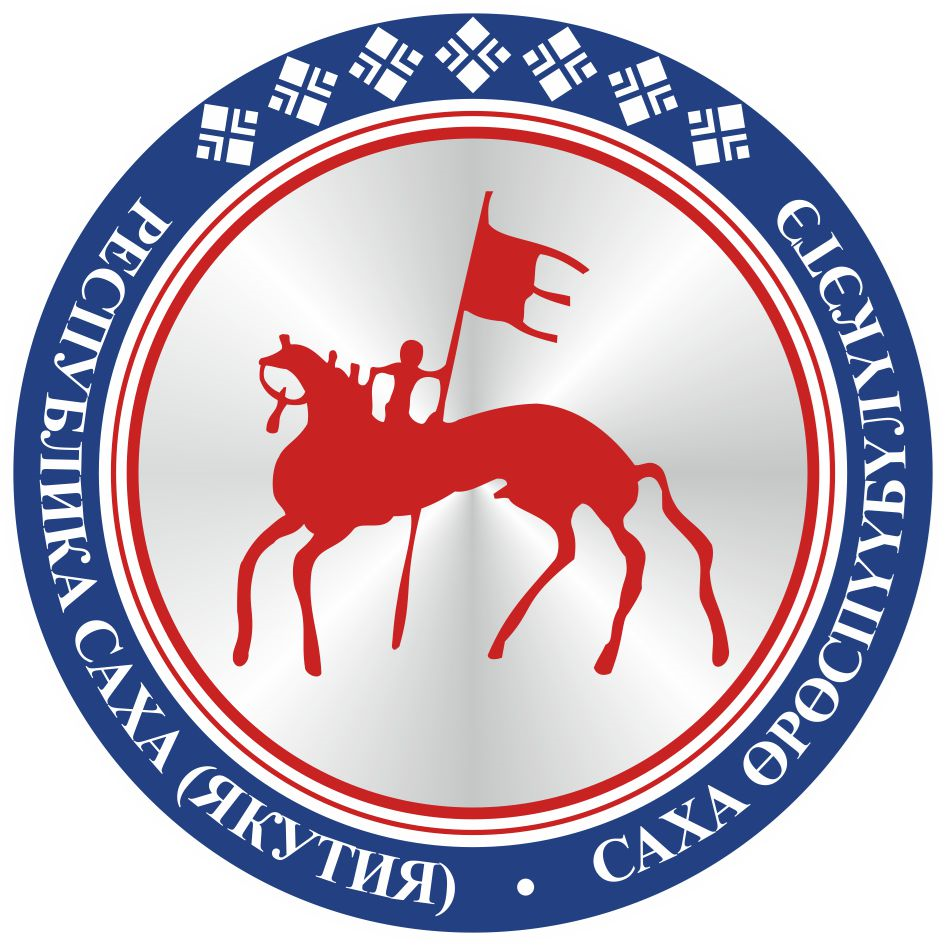                                       САХА  ЈРЈСПҐҐБҐЛҐКЭТИНИЛ ТYMЭНЭ                                                                      П О С Т А Н О В Л Е Н И ЕУ У Р А А Х